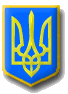 ЛИТОВЕЗЬКА    СІЛЬСЬКА РАДАВОЛИНСЬКА ОБЛАСТЬ, ІВАНИЧІВСЬКИЙ     РАЙОНСьомого скликанняР І Ш Е Н Н ЯВід 16 жовтня 2020 року                   с.Литовеж                                      №41/9Заходи щодо безпечного посіву протруєного пестицидами насіння на території Литовезької сільської ради	Відповідно до статті 42 Закону України «Про місцеве самоврядування в Україні» та у зв’язку із складною неординарною ситуацією, яка склалася в Україні щодо отруєння бджіл при посіві протруєним пестицидами насінням за інформацією від ДП «Наукового токсикологічного центру ім. Медведя МОЗ України», враховуючи клопотання Головного управління Держпродспоживслужби у Волинській області, з метою безпечного посіву протруєного пестицидами насіння, Литовезька сільська рада:ВИРІШИЛА:Встановити наступні вимоги до посіву протруєного пестицидами насіння на території Литовезької сільської ради:- перевозити протруєне насіння до місця сівби тільки в мішках із щільної тканини або в автонавантажувачах сівалок;- протруєне пестицидами насіння повинно висіватись у грунт спеціальною технікою (сівалками) при мінімальних повітряних потоках з щільно закритою кришкою; - повідомляти Литовезьку сільську раду та пасічників про початок та тривалість робіт щодо посіву сільськогосподарських культур протруєним пестицидами насінням;- при отриманні повідомлення про майбутній посів протруєним насінням на території Литовезької сільської ради, власники пасіки зобов’язанні ізолювати бджіл у вуликах або вивезти пасіку в безпечне місце.  При зверненні про порушення безпечного застосування пестицидів, створити комісію та забезпечити належну їх роботу для обстеження пасіки, поля з відбором зразків для проведення досліджень.Контроль за виконанням цього рішення покласти на постійну комісію зпитань земельних відносин, будівнийтва, інфраструктури, житлово-комунального господарства, природних ресурсів та екології.Сільський голова                                                                  І.Іванчук